助学贷款学生毕业确认操作流程1.登陆界面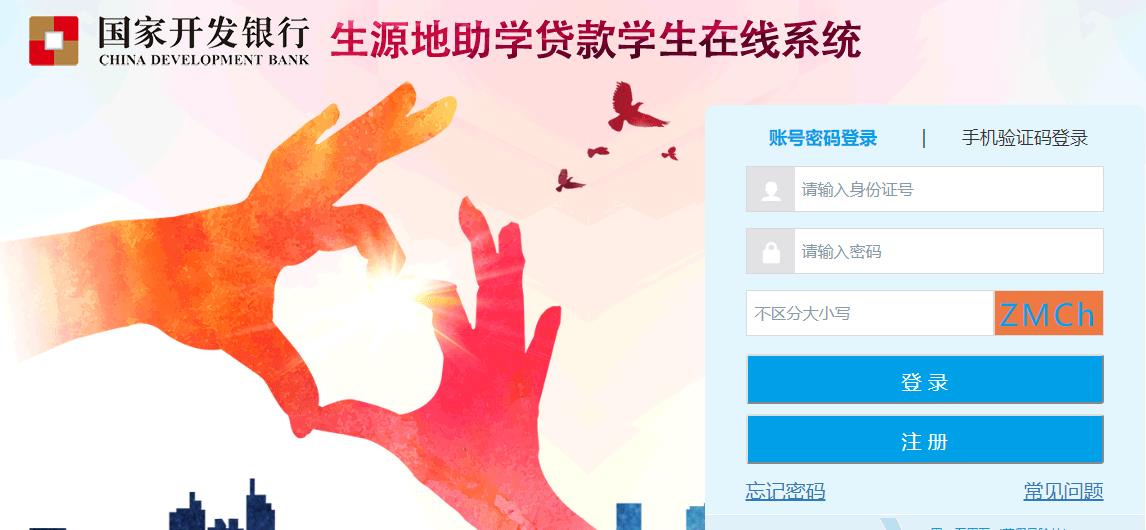 2.输入身份证号、密码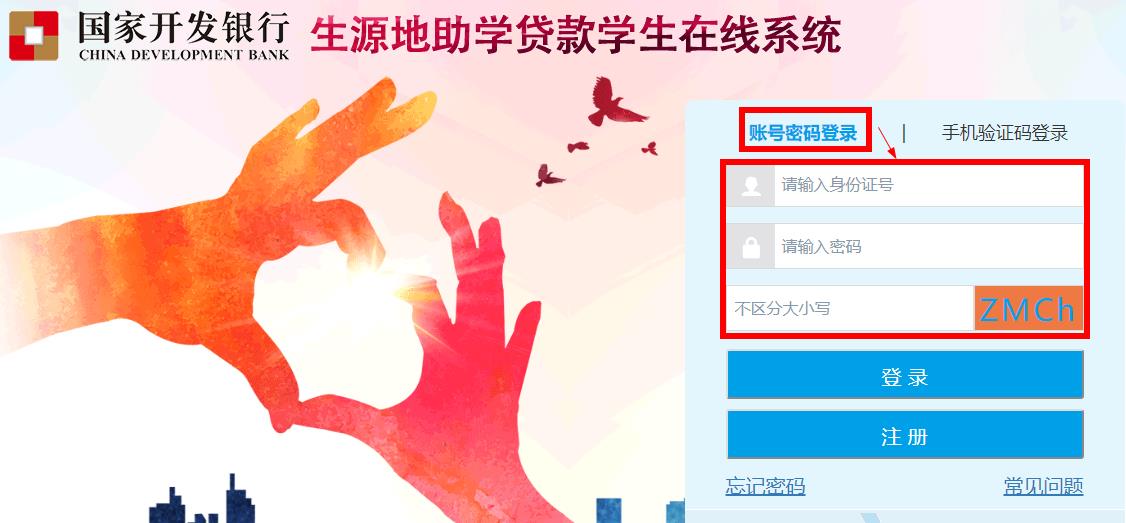 3.忘记密码操作流程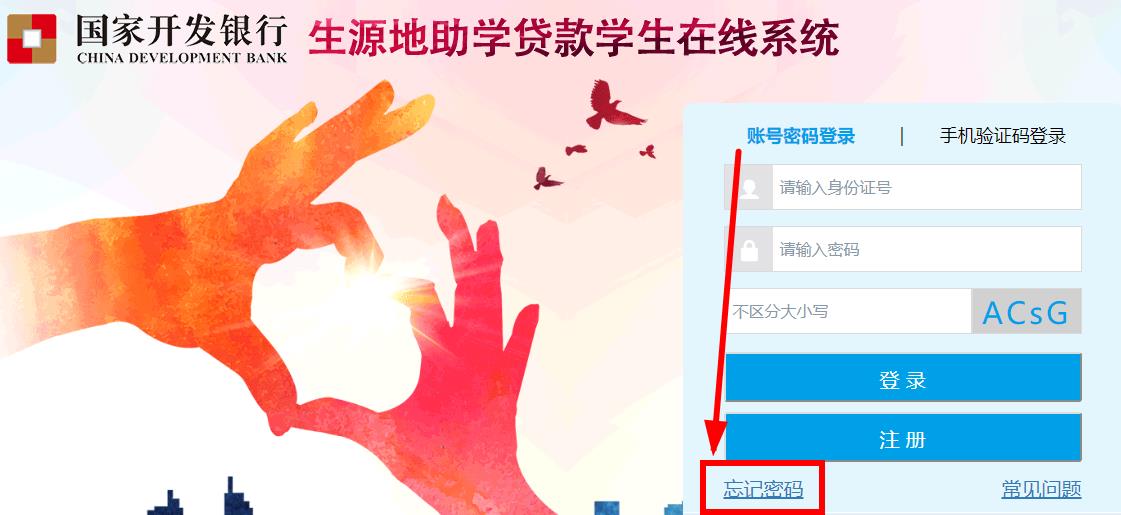 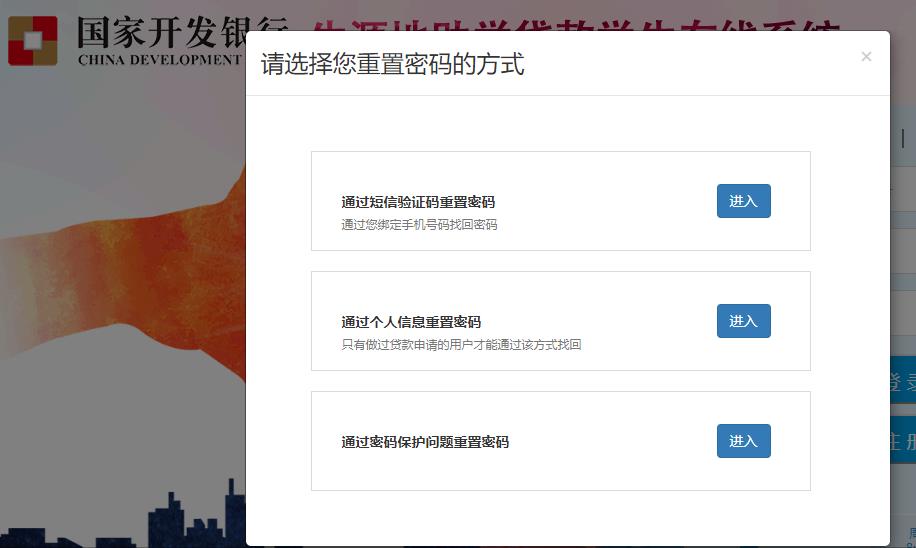 4.资料修改操作流程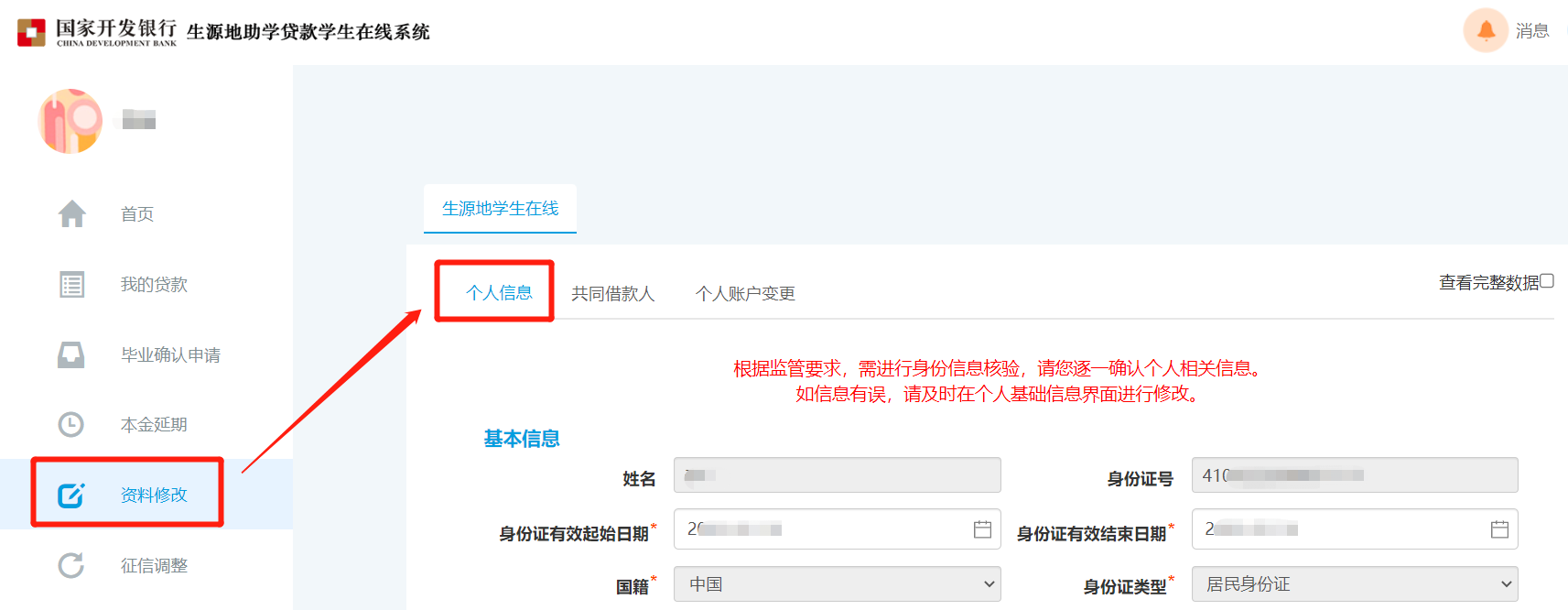 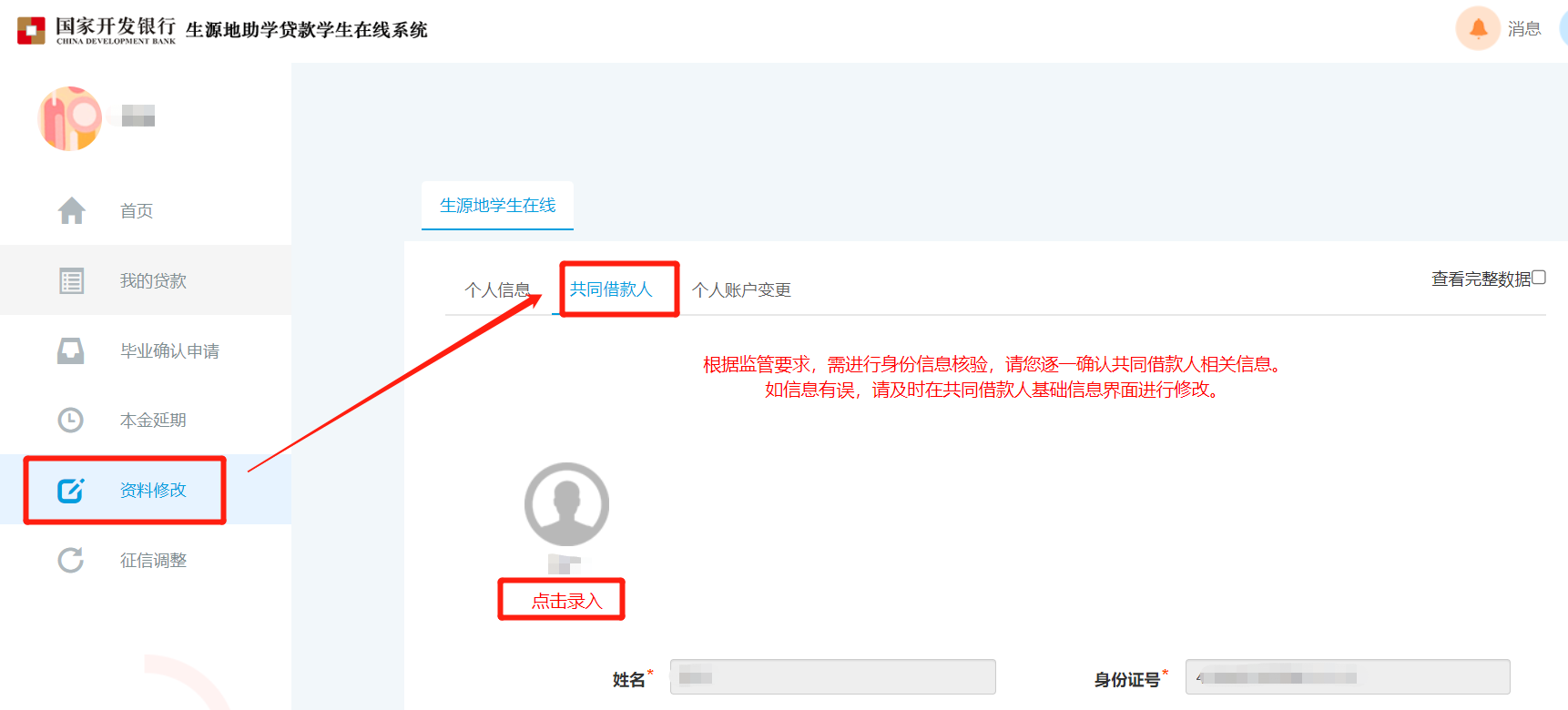 5.毕业确认申请、下载打印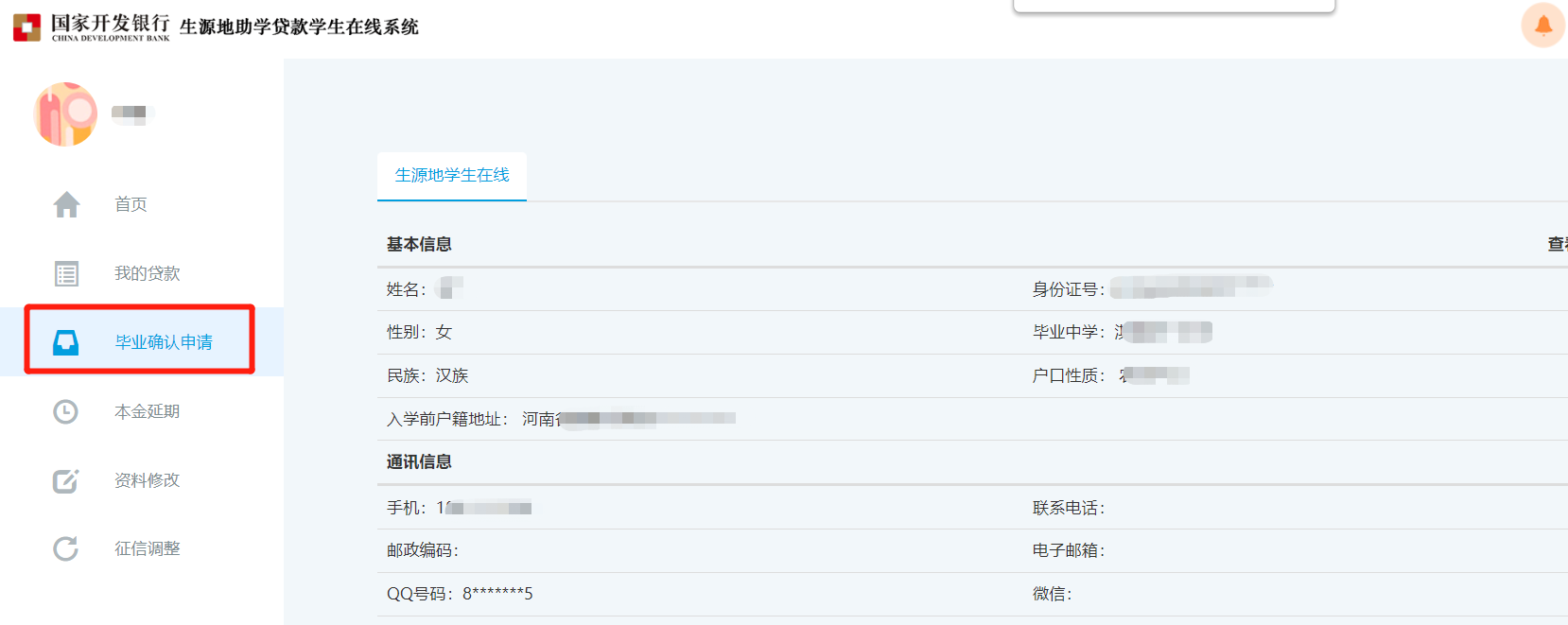 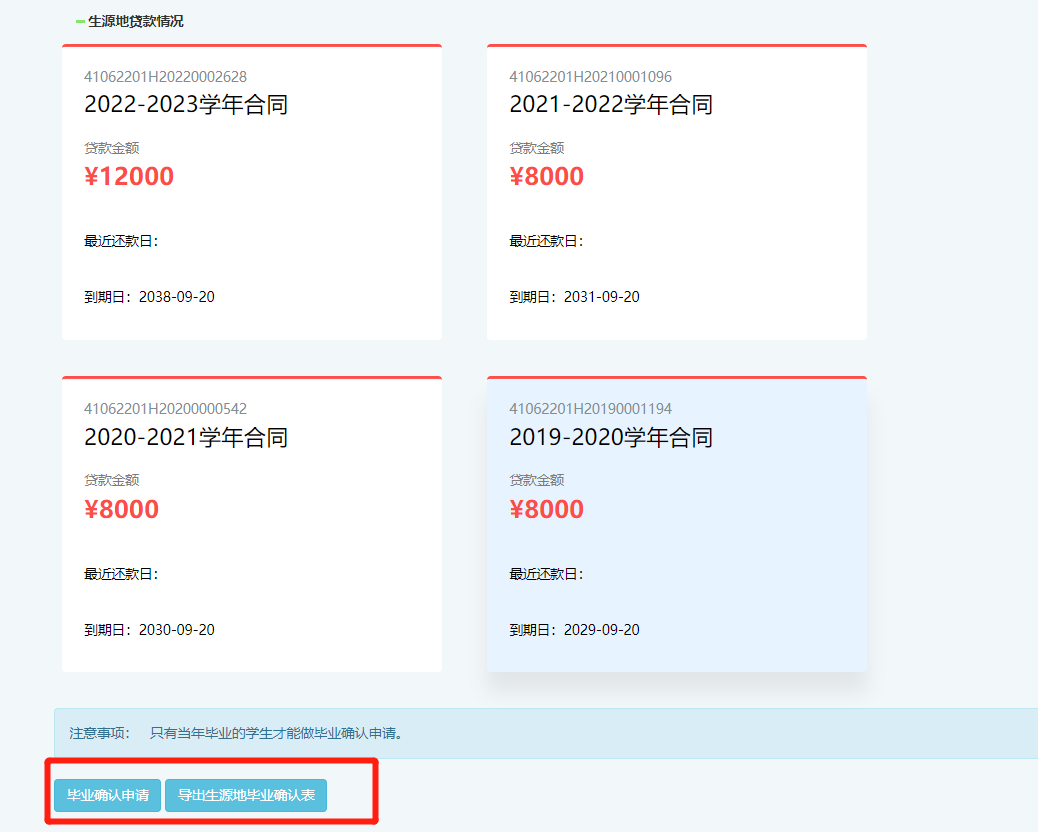 